Schoolondersteuningsprofiel 
2022/2023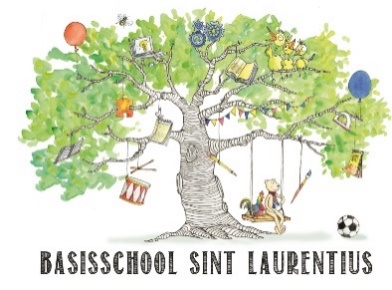 Naam school: St. Laurentius        Leerlingaantal: 67           
Klassendeler: 16Kwaliteitsaspect Preventief & planmatig handelenPreventief en planmatig handelen doet u op basis van data op de gestelde tussendoelen.U brengt het resultaat van uw aanbod in kaart  en vergelijkt ze met uw gestelde standaarden (vroegtijdig signaleren). Dit doet u voor:x de verschillende leergebieden;		x 2 x per jaar 	  o u bent tevreden (passend bij de populatie)x de vakoverstijgende leergebieden;	x 2 x per jaar 	  x u bent tevreden (passend bij de populatie)Vakoverstijgende kerndoelen
Fysieke toegankelijk. De school biedt voorzieningen voor leerlingen met een: motorische beperking;		 ja     	  deels: geen drempels, brede deuren.  visuele beperking;		 ja	  nee; We zijn wel bereid om te werken met hulpmiddelen. auditieve beperking;		 ja	  nee; We zijn wel bereid om te werken met hulpmiddelenMedische handelingen: Hierbij is het onderscheid tussen levensbedreigende en niet levensbedreigende situaties essentieel. dagelijkse aanwezigheid van EHBO’er basic life support (handelingen gericht op stabilisatie tot de ambulance arriveert.)  twee teamleden dragen dit schooljaar de verantwoordelijkheid om medische handelingen uit te voeren, die met ouders zijn afgesproken aanwezigheid schoolverpleegkundige	 Kwaliteitsaspect Inrichting van de ondersteuningstructuurAlle teamleden hebben een rol in de basisondersteuning en/of extra ondersteuning. Deze rol wordt geconcretiseerd in de uitvoering van de verschillende arrangementen. Hoeveel fte van de teamleden (uitgaande van hun hoofdtaak), is daadwerkelijk werkzaam in de basisondersteuning en in de extra ondersteuning?Kwaliteitsaspect KwaliteitOnderstaande leerkrachtgedragingen typeren de basishouding van teamleden van St. LaurentiusDidactisch handelen:

Tijdens de instructie zien we de volgende leerkrachtvaardigheden terug.Het leerdoel voor de les is scherp geformuleerd.
-Leerkrachten formuleren een meetbaar doel.
-Leerkrachten stellen een hoe-vraag in hun leerdoel.
-Het leerdoel is betekenisvol.De leerkracht volgt de kortste weg naar Rome?
-Leerkracht denkt bewust na over de lesopbouw.
-Leerkracht let op taak- en kindkenmerken.
-Leerkracht checkt of de kinderen de instructie hebben begrepen.
De leerkrachten stimuleren een actieve betrokkenheid bij de leerlingen
-De leerkracht gebruikt verschillende werkvormen om de leerlingen te activeren.
-De leerkracht bevordert het zelfvertrouwen en motivatie.
Leerkrachten stemmen af op de verschillen.
-De leerkracht houdt rekening met de verschillen tussen leerlingen.Pedagogisch handelen:

De school creëert met behulp van de volgende elementen een positieve groepssfeer en werkklimaat:

- Er wordt gewerkt met de methode goed gedaan.
- 2x per jaar wordt er een uitgebreide observatie m.b.v. Scoll uitgevoerd
- Er worden regelmatig kindgesprekken en popgesprekken gevoerd.
- Er wordt gewerkt met coöperatieve werkvormen
- Er wordt gespeeld op een groen schoolplein- In de school gelden duidelijke regels die ook nageleefd worden
- Alle leerkrachten zorgen ervoor dat leerlingen zich gezien voelen.
Kwaliteitsverbetering 2022/2023: Zie jaarplanNiveauII-II-IIII-II-III-IVCITO standaard (landelijk gemiddelde)_20 %60%80%Schoolstandaard1 leerling (12,5%)5 leerlingen
(62,5%)2 leerlingen
(75%)Behaald in schooljaar 2018-2019
5 leerlingen
(85%)1 leerling
(15%)Aantal fte  in de basisondersteuning wordt gericht op 90% van de leerlingen (plus, basis, intensief).Aantal fte in de extra ondersteuning is gericht op de uitzonderingen (zeer intensief arrangement). Primaire proces       3,9 FteIB’er                           0,15 FteDirecteur                   0.4 FteDeze betrokkenen kunnen wij op aanvraag inzetten:
Schoolarts, logopedist, onderwijsondersteuner
orthopedagoog, jeugdconsulent, NT2 specialist ondersteuningsdirecteur